ПЛАН И РАСПОРЕД ПРЕДАВАЊАП1, П2, ...., П15 – Предавање прво, Предавање друго, ..., Предавање петнаесто, ФФПЛАН И РАСПОРЕД ВЈЕЖБИВ1, В2, ...., В15 – Вјежба прва, Вјежба друга, ..., ТВ – Теоријскавјежба, ПВ – Практичнавјежба, Ч – Часова; МФ-Медицински фаултет,Literatura: J. Nikolić: MEDICINSKA BIOHEMIJA, Banja Luka, 2012.N. Majkić-Singh, Medicinska biohemija, 2006.J. Nikolić, B. Vukanović, M. Nalesnik: PRIRUČNIK za praktičnu i seminarsku nastavu iz      medicinske biohemije i hemije, BanjaLuka 2012.Одговорни наставник:Проф. др Боса Мирјанић-Азарић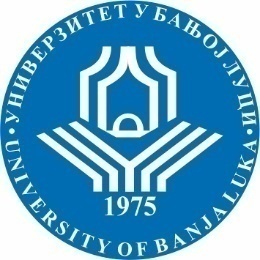 УНИВЕРЗИТЕТ У БАЊОЈ ЛУЦИМЕДИЦИНСКИ ФАКУЛТЕТКатедра за медицинску биохемију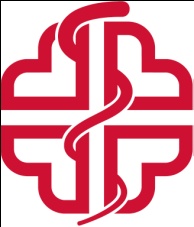 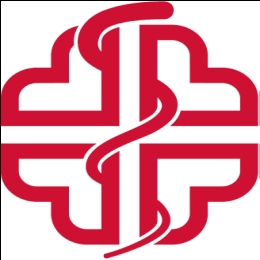 Школска годинаПредметШифра предметаСтудијски програмЦиклус студијаГодина студијаСеместарБрој студенатаБрој група за вјежбе2023/2024.Општа фармацеутска биохемијаИСФ19ОФБФармацијаПрвиДругаIV283СедмицаПредавањеТематскајединицаДанДатумВријемеМјестоодржавањаЧНаставникIП1Уводно предавање: ћелија и метаболизам хранљивих материјаЧетвртак22.02.2024.14:00-16:15ФФ   сала 13Проф. Боса Мирјанић-АзарићIIП2Метаболизам угљених хидратаЧетвртак29.02.2024.14:00-16:15ФФ   сала 13Проф. Боса Мирјанић-АзарићIIIП3Метаболизам липиди 1.диоЧетвртак7.03.2024.14:00-16:15ФФ   сала 13Проф. Боса Мирјанић-АзарићIVП4Метаболизам липиди 2.диоЧетвртак14.03.2024.14:00-16:15ФФ   сала 13Проф. Боса Мирјанић-АзарићVП5Аминокиселине и пептидиЧетвртак21.03.2024.14:00-16:15ФФ   сала 13Проф. Боса Мирјанић-АзарићVIП6Метаболизам протеина и хемоглобина. Четвртак28.03.2024.14:00-16:15ФФ   сала 13Проф. Боса Мирјанић-АзарићVIIП7Ензими. МикроелементиЧетвртак4.04.2024.14:00-16:15ФФ   сала 13Проф. Боса Мирјанић-АзарићVIIIП8Оксидативна декарбоксилација, Кребсов циклус и респираторни ланацЧетвртак11.04.2024.14:00-16:15ФФ   сала 13Проф. Боса Мирјанић-АзарићIXП9Нуклеинске киселине и синтеза протеина.Четвртак18.04.2024.14:00-16:15ФФ   сала 13Проф. Боса Мирјанић-АзарићXП10Метаболизам воде и електролита. Гасови у крви и ацидо-базна регулацијаЧетвртак25.04.2024.14:00-16:15ФФ   сала 13Проф. Боса Мирјанић-АзарићXIП11ХормониЧетвртак02.05.2024.14:00-16:15ФФ   сала 13Проф. Боса Мирјанић-АзарићXIIП12Туморски маркери. Витамини Четвртак09.05.2024.14:00-16:15ФФ   сала 13Проф. Боса Мирјанић-АзарићXIIIП13Биохемијске функције јетре и бубрегаЧетвртак16.05.2024.14:00-16:15ФФ   сала 13Проф. Боса Мирјанић-АзарићXIVП14Цитохром П450. Цитокини и еикосаноидиПо договору23.05.2024.14:00-16:15ФФ   сала 13Проф. Боса Мирјанић-АзарићXVП15 Семинарски радовиПо договору30.05.2024.14:00-16:15ФФ  сала 13Проф. Боса Мирјанић-АзарићСедмицаВјежбаТип вјежбеТематска јединицаДанДатумВријемеМјесто одржавањаЧСарадникIIВ1ПВКвалитативне реакције на угљене хидратеНакнадна обавијестНакнадна обавијестНакнадна обавијестЛабораторија МФ2др мед. Биљана Христовски-Боројевић; мр мед. биох. Мира ПетковићIIВ2ПВКвалитативне реакције налипидеНакнадна обавијестНакнадна обавијестНакнадна обавијестЛабораторија МФ2Б.Христовски-Боројевић;  Мира ПетковићIIIВ3ПВКвалитативне реакције на протеинеНакнадна обавијестНакнадна обавијестНакнадна обавијестЛабораторија МФ2Б.Христовски-Боројевић;  Мира ПетковићIVВ4ПВКвантитативна анализа угљених хидратаНакнадна обавијестНакнадна обавијестНакнадна обавијестЛабораторија МФ2Б.Христовски-Боројевић;  Мира ПетковићVВ5ПВКвантитативна анализа липидаНакнадна обавијестНакнадна обавијестНакнадна обавијестЛабораторија МФ2Б.Христовски-Боројевић;  Мира ПетковићVIВ6ПВКвантитативна анализа протеина крвне плазмеНакнадна обавијестНакнадна обавијестНакнадна обавијестЛабораторија МФ2Б.Христовски-Боројевић;  Мира ПетковићVIIВ7ТВЕнзимиНакнадна обавијестНакнадна обавијестНакнадна обавијестЛабораторија МФ2Б.Христовски-Боројевић;  Мира ПетковићVIIIВ8ПВХемоглобинНакнадна обавијестНакнадна обавијестНакнадна обавијестЛабораторија МФ2Б.Христовски-Боројевић;  Мира ПетковићIXВ9ПВБилирубинНакнадна обавијестНакнадна обавијестНакнадна обавијестЛабораторија МФ2Б.Христовски-Боројевић;  Мира ПетковићXВ10ТВКалцијумНакнадна обавијестНакнадна обавијестНакнадна обавијестЛабораторија МФ2Б.Христовски-Боројевић;  Мира ПетковићXIВ11ПВКреатининНакнадна обавијестНакнадна обавијестНакнадна обавијестЛабораторија МФ2Б.Христовски-Боројевић;  Мира ПетковићXIIВ12ПВУреаНакнадна обавијестНакнадна обавијестНакнадна обавијестЛабораторија МФ2Б.Христовски-Боројевић;  Мира ПетковићXIIIВ13ПВУринНакнадна обавијестНакнадна обавијестНакнадна обавијестЛабораторија МФ2Б.Христовски-Боројевић;  Мира ПетковићXIVВ14ТВВитамин ДНакнадна обавијестНакнадна обавијестНакнадна обавијестЛабораторија МФ2Б.Христовски-Боројевић;  Мира ПетковићXVВ15ТВКолоквијум По договоруПо договоруПо договоруЛабораторија МФ2Б.Христовски-Боројевић;  Мира Петковић